18 ноября 2023 г. в спортивном зале МБОУ Глазуновская СОШ, прошли соревнования по баскетболу в зачет Спартакиады обучающихся общеобразовательных учреждений Глазуновского района. В соревнованиях приняли активное участие команды мальчиков и девочек. Нашу школу представляла команда девочек и мальчиков. Всего 11 ребят. Соревнования прошли эмоционально, энергично и интересно. Все команды показали отличную и интересную игру. Наши команды не вышли в финал. Но ребята остались довольны игрой. Нам предстоит еще много работать, чтобы показать в дальнейшем лучшие результаты. Все ребята, участвовавшие в соревнованиях, занимаются в школьном спортивном клубе «Старт».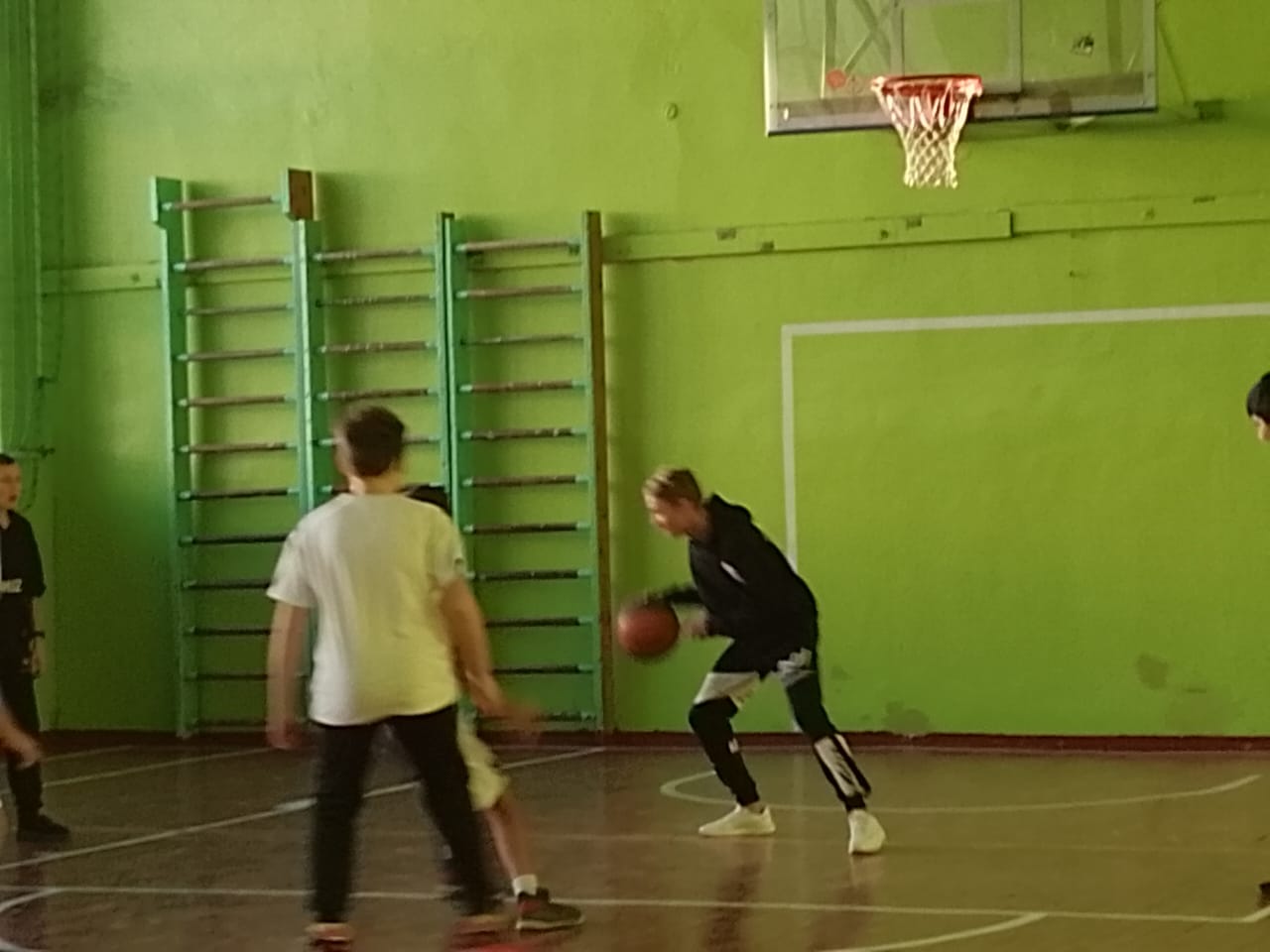 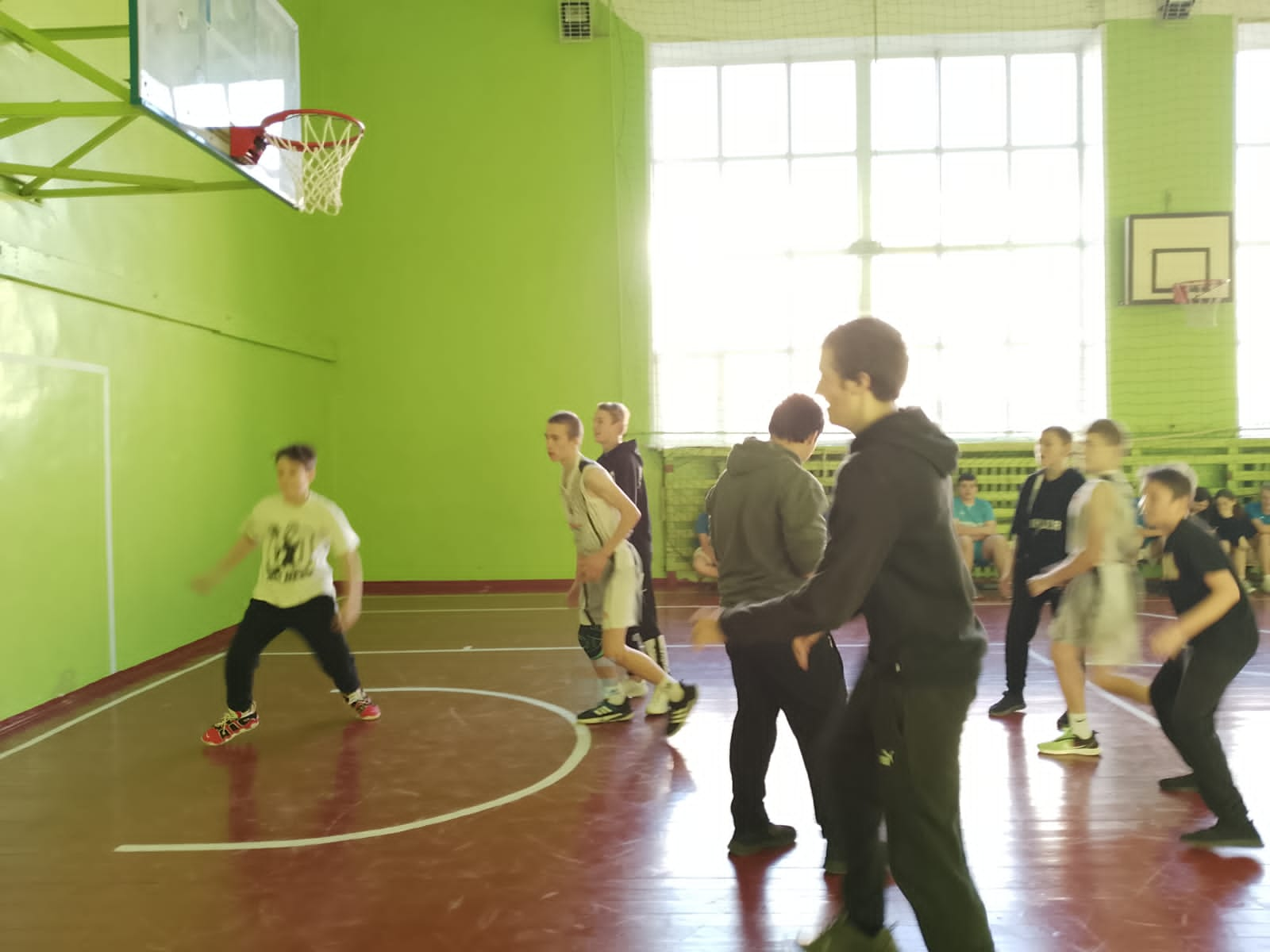 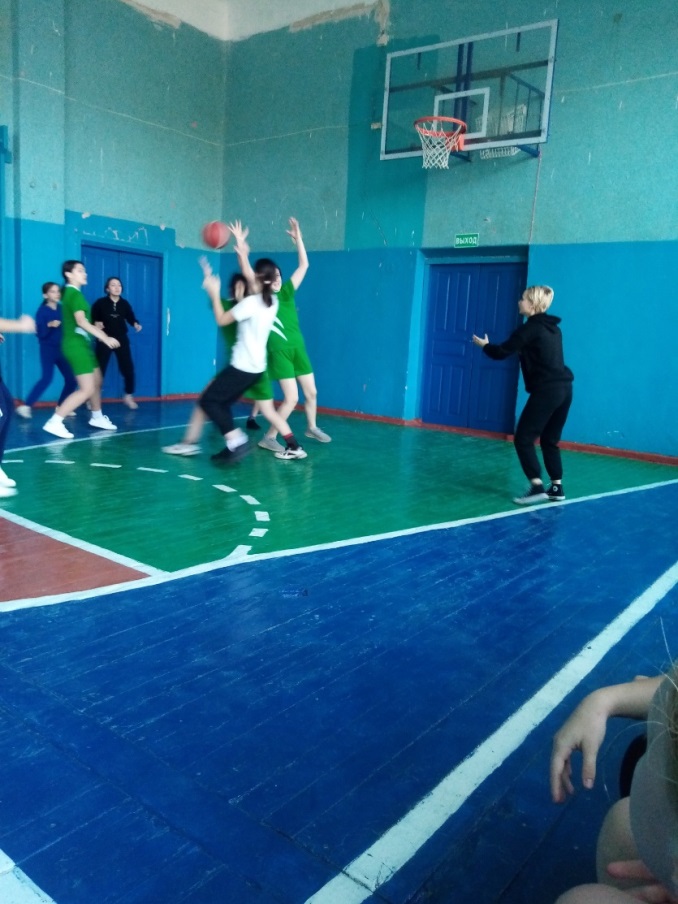 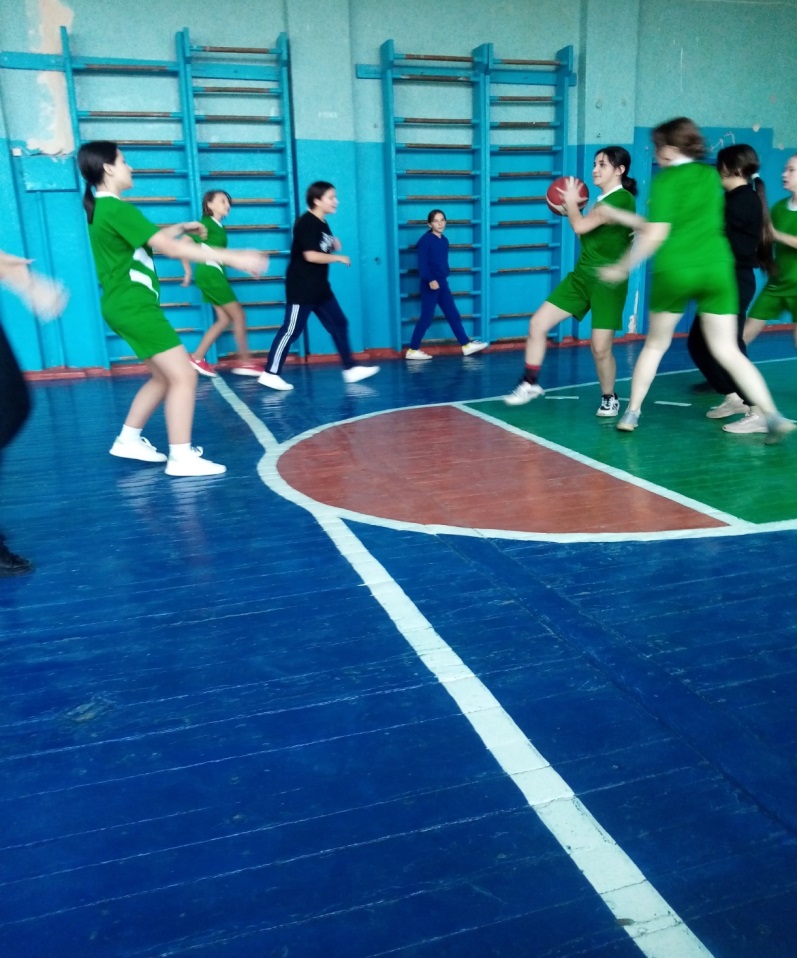 